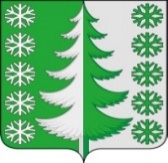 Ханты-Мансийский автономный округ - ЮграХанты-Мансийский муниципальный районмуниципальное образованиесельское поселение ВыкатнойАДМИНИСТРАЦИЯ СЕЛЬСКОГО ПОСЕЛЕНИЯПОСТАНОВЛЕНИЕот 29.12.2022                                                                                                    № 114 п. ВыкатнойОб утверждении административного регламента предоставления муниципальной услуги «Подготовка и утверждение документации по планировке территории»В соответствии с Градостроительным кодексом Российской Федерации, Федеральным законом от 27.07.2010 № 210-ФЗ «Об организации предоставления государственных и муниципальных услуг», постановлением администрации сельского поселения Выкатной от 04.06.2021 № 40 «Об утверждении Порядка разработки и утверждения административных регламентов предоставления муниципальных услуг», руководствуясь Уставом сельского поселения Выкатной:1. Утвердить административный регламент предоставления муниципальной услуги «Подготовка и утверждение документации по планировке территории» согласно приложению к настоящему постановлению.2. Настоящее постановление вступает в силу с момента его официального опубликования (обнародования).3. Контроль за исполнением постановления оставляю за собой.Глава сельскогопоселения Выкатной                                                                        Н.Г. ЩепёткинПриложениек постановлению администрациисельского поселения Выкатнойот 29.12.2022 № 114Административный регламент предоставления муниципальной услуги «Подготовка и утверждение документации по планировке территории» 
1. Общие положения 
Предмет регулирования административного регламента 1.1. Настоящий административный регламент предоставления муниципальной услуги (далее - административный регламент) определяет сроки и последовательность административных процедур и административных действий предоставления муниципальной услуги «Подготовка и утверждение документации по планировке территории» (далее - муниципальная услуга) администрация сельского поселения Выкатной (далее - уполномоченный орган), а также порядок его взаимодействия с заявителями и органами власти при предоставлении муниципальной услуги.Круг заявителей 2. Заявителем на получение муниципальной услуги является физическое или юридическое лицо, заинтересованное в подготовке и/или утверждении документации по планировке территории, обратившееся за предоставлением муниципальной услуги.От имени заявителя могут выступать лица, уполномоченные на представление интересов заявителя в соответствии с законодательством Российской Федерации.Требования к порядку информирования о правилахпредоставления муниципальной услуги 3. Информирование о порядке и сроках предоставления муниципальной услуги осуществляется посредством размещения информации:- на официальном сайте администрации Ханты-Мансийского района www.hmrn.ru раздел «Сельские поселения» подраздел «Сельское поселение Выкатной» (далее - официальный сайт);- в федеральной государственной информационной системе «Единый портал государственных и муниципальных услуг (функций)» http://www.gosuslugi.ru (далее - Единый портал);- в региональной информационной системе Ханты-Мансийского автономного округа - Югры «Портал государственных и муниципальных услуг (функций) Ханты-Мансийского автономного округа – Югры» http://86.gosuslugi.ru (далее - региональный портал);- на информационном стенде уполномоченного органа, в форме информационных (текстовых) материалов;- непосредственно при личном приёме заявителя в уполномоченном органе или в многофункциональных центрах предоставления государственных и муниципальных услуг, расположенных на территории Ханты-Мансийского автономного округа - Югры (далее - МФЦ);- по телефону уполномоченного органа или МФЦ;- письменно, в том числе посредством электронной почты, факсимильной связи.4. Информация по вопросам предоставления муниципальной услуги, сведения о ходе предоставления муниципальной услуги предоставляются заявителю в следующих формах (по выбору):- устной (при личном обращении заявителя и по телефону);- письменной (при письменном обращении заявителя по почте, электронной почте, факсимильной связи).5. Информирование осуществляют специалисты администрации сельского поселения Выкатной.В случае устного обращения заявителя (его представителя) за информацией по вопросам предоставления муниципальной услуги, в том числе о ходе предоставления муниципальной услуги, специалисты уполномоченного органа осуществляют устное информирование (лично или по телефону) обратившегося за информацией заявителя. Продолжительность информирования при личном обращении заявителя не должна превышать 15 минут, по телефону - 10 минут.При невозможности специалиста, принявшего звонок, самостоятельно ответить на поставленные вопросы, телефонный звонок переадресовывается (переводится) на другое должностное лицо или же обратившемуся сообщается телефонный номер, по которому можно получить необходимую информацию.В случае, если для подготовки ответа требуется более продолжительное время, специалист, осуществляющий устное информирование, предлагает заявителю направить обращение о предоставлении письменной консультации по порядку предоставления муниципальной услуги и о ходе предоставления муниципальной услуги либо назначить другое удобное для заявителя время для устного информирования.6. При консультировании по письменным обращениям ответ на обращение направляется заявителю в срок, не превышающий 15 календарных дней с момента регистрации обращения.При консультировании заявителей о ходе предоставления муниципальной услуги в письменной форме информация направляется в срок, не превышающий 5 рабочих дней.7. Для получения информации по вопросам предоставления муниципальной услуги посредством Федерального и регионального порталов заявителям необходимо использовать адреса в сети Интернет, указанные в пункте 3 административного регламента.8. Информация по вопросам предоставления муниципальной услуги, в том числе о порядке и сроках предоставления муниципальной услуги, размещённая на Федеральном и региональном порталах, на официальном сайте уполномоченного органа, предоставляется заявителю бесплатно.Доступ к информации о сроках и порядке предоставления муниципальной услуги осуществляется без выполнения заявителем каких-либо требований, в том числе без использования программного обеспечения, установка которого на технические средства заявителя требует заключения лицензионного или иного соглашения с правообладателем программного обеспечения, предусматривающего взимание платы, регистрацию или авторизацию заявителя, или предоставление им персональных данных.9. Информирование по вопросам предоставления муниципальной услуги в многофункциональных центрах предоставления государственных и муниципальных услуг, расположенных на территории Ханты-Мансийского автономного округа - Югры (далее - МФЦ), осуществляется в соответствии с регламентом их работы.10. Информация о месте нахождения и графике работы уполномоченного органа (структурного подразделения) размещена на информационных стендах в местах предоставления муниципальной услуги и в сети Интернет на официальном сайте уполномоченного органа, Федеральном и региональном порталах, а также может быть получена по телефону.11. Информацию о местах нахождения и графиках работы МФЦ, органов государственной власти, органов местного самоуправления и организаций, участвующих в предоставлении муниципальной услуги заявитель может получить:- об Управлении Федеральной службы государственной регистрации, кадастра и картографии по Ханты-Мансийскому автономному округу - Югре на официальном сайте http://www.rosreestr.ru;- об Управлении Федеральной налоговой службы по Ханты-Мансийскому автономному округу - Югре на официальном сайте https://www.nalog.ru;- о многофункциональных центрах предоставления государственных и муниципальных услуг, расположенных на территории Ханты-Мансийского автономного округа - Югры, и их территориально обособленных структурных подразделениях на портале многофункциональных центров Ханты-Мансийского автономного округа - Югры https://mfc.admhmao.ru.12. На информационных стендах, находящихся в местах предоставления муниципальной услуги, в сети Интернет (на официальном сайте уполномоченного органа, Федеральном и региональном порталах) размещается следующая информация:- справочная информация (о месте нахождения, графике работы, справочных телефонах, адресах официального сайта и электронной почты уполномоченного органа и его структурного подразделения, обеспечивающего предоставление муниципальной услуги);- перечень нормативных правовых актов, регулирующих предоставление муниципальной услуги;- досудебный (внесудебный) порядок обжалования решений и действий (бездействия) уполномоченного органа, а также его должностных лиц, муниципальных служащих, МФЦ и его работников;- бланк заявления о предоставлении муниципальной услуги и образец его заполнения.13. В случае внесения изменений в порядок предоставления муниципальной услуги специалист уполномоченного органа в срок, не превышающий 5 рабочих дней со дня вступления в силу таких изменений, обеспечивает актуализацию информации в сети Интернет (на официальном сайте уполномоченного органа, Федеральном и региональном порталах) и на информационных стендах, находящихся в месте предоставления муниципальной услуги.2. Стандарт предоставления муниципальной услуги 
Наименование муниципальной услуги 14. Подготовка и утверждение документации по планировке территории.Наименование органа, предоставляющего муниципальную услугу 15. Муниципальную услугу предоставляет администрация сельского поселения Выкатной.Отраслевым (функциональным) органом, участвующим в предоставлении муниципальной услуги является департамент строительства и земельных отношений администрации Ханты-Мансийского района (далее - уполномоченный орган).За получением муниципальной услуги заявитель может обратиться в МФЦ.При предоставлении муниципальной услуги уполномоченный орган осуществляет межведомственное информационное взаимодействие с:- Управлением Федеральной службы государственной регистрации, кадастра и картографии по Ханты-Мансийскому автономному округу - Югре;- Управлением Федеральной налоговой службы по Ханты-Мансийскому автономному округу - Югре.16. В соответствии с пунктом 3 части 1 статьи 7 Федерального закона № 210-ФЗ запрещается требовать от заявителя осуществления действий, в том числе согласований, необходимых для получения муниципальной услуги и с обращением в иные государственные органы, организации, за исключением получения услуг и получения документов и информации, предоставляемых в результате предоставления таких услуг, включенных в перечень услуг, которые являются необходимыми и обязательными для предоставления муниципальных услуг.Результат предоставления муниципальной услуги 17. Результатом предоставления муниципальной услуги являются выдача (направление) заявителю:17.1. В случае обращения с заявлением о подготовке или внесений изменений документации по планировке территории:1) решение о подготовке документации по планировке территории (проекта планировки территории и проекта межевания территории/ проекта межевания территории/ проекта планировки территории);2) решение о подготовке документации по внесению изменений в документацию по планировке территории (проекта планировки территории и проекта межевания территории/ проекта межевания территории/ проекта планировки территории);3) решение об отказе в предоставлении муниципальной услуги.17.2. В случае обращения с заявлением об утверждении или внесений изменений документации по планировке территории:1) решение об утверждении документации по планировке территории (проекта планировки территории и проекта межевания территории/ проекта межевания территории/ проекта планировки территории);2) решение о внесении изменений в документацию по планировке территории (проекта планировки территории и проекта межевания территории/ проекта межевания территории/ проекта планировки территории);3) решение об отказе в предоставлении муниципальной услуги.Срок предоставления муниципальной услуги, в том числе с учётомнеобходимости обращения в организации, участвующие в предоставлении муниципальной услуги, срок приостановления предоставления муниципальной услуги, срок выдачи (направления) документов, являющихся результатом предоставления муниципальной услуги 18. Уполномоченный орган направляет заявителю способом указанном в заявлении один из результатов, указанных в п. 17 регламента в следующие сроки:1) 15 рабочих дней со дня регистрации заявления и документов, необходимых для предоставления муниципальной услуги в уполномоченном органе, для принятия решения о подготовке документации по планировке территории;2) 20 рабочих дней со дня регистрации заявления и документов, необходимых для предоставления муниципальной услуги в уполномоченном органе, для принятия решения об утверждении документации по планировке территории;3) 75 рабочих дней со дня регистрации заявления и документов, необходимых для предоставления муниципальной услуги в уполномоченном органе, в случае проведения публичных слушаний или общественных обсуждений до утверждения документации по планировке территории.В случае обращения заявителя за получением муниципальной услуги в МФЦ срок предоставления муниципальной услуги исчисляется со дня передачи заявления о предоставлении муниципальной услуги в уполномоченный орган.Срок выдачи (направления) документов, являющихся результатом предоставления муниципальной услуги, составляет 2 рабочих дня со дня подписания должностным лицом уполномоченного органа либо лицом, его замещающим.Приостановление срока предоставления муниципальной услуги не предусмотрено.Правовые основания для предоставления муниципальной услуги 19. Перечень нормативных правовых актов, регулирующих предоставление муниципальной услуги, размещён на Федеральном и (или) региональном порталах, официальном сайте уполномоченного органа.
Исчерпывающий перечень документов, необходимых для предоставления муниципальной услуги20. Исчерпывающий перечень документов, необходимых в соответствии с законодательными и иными нормативными правовыми актами для предоставления муниципальной услуги, которые заявитель должен представить самостоятельно:20.1. Для принятия решения о подготовке документации по планировке территории или внесения изменений в документацию по планировке территории:1) документ, удостоверяющий личность:2) документ, удостоверяющий полномочия представителя заявителя, в случае обращения за предоставлением государственной или муниципальной услуги представителя заявителя (за исключением законных представителей физических лиц);3) заявление:- в форме документа на бумажном носителе по форме, согласно приложениям 1, 3 к настоящему административному регламенту;4) правоустанавливающие (правоудостоверяющие) документы на объекты недвижимости, права на которые не зарегистрированы в Едином государственном реестре недвижимости;5) проект задания на разработку проекта планировки территории;6) проект задания на выполнение инженерных изысканий (если для подготовки документации по планировке территории требуется проведение инженерных изысканий).20.2. Для принятия решения об утверждении документации по планировке территории или внесения изменений в документацию по планировке территории:1) документ, удостоверяющий личность;2) документ, удостоверяющий полномочия представителя заявителя, в случае обращения за предоставлением государственной или муниципальной услуги представителя заявителя (за исключением законных представителей физических лиц);3) заявление:- в форме документа на бумажном носителе по форме, согласно приложениям 2, 4 к настоящему административному регламенту;- в электронной форме (заполняется посредством внесения соответствующих сведений в интерактивную форму заявления);4) основная часть проекта планировки территории (за исключением случая, если заявитель обратился с заявлением о принятии решения об утверждении проекта межевания территории или внесении в него изменений);5) материалы по обоснованию проекта планировки территории (за исключением случая, если заявитель обратился с заявлением о принятии решения об утверждении проекта межевания территории или внесении в него изменений);6) основная часть проекта межевания территории;7) материалы по обоснованию проекта межевания территории;8) согласование документации по планировке территории в случаях, предусмотренных статьей 45 Градостроительного кодекса Российской Федерации.21. Исчерпывающий перечень документов, запрашиваемых уполномоченным органом и получаемых в порядке межведомственного информационного взаимодействия уполномоченным органом:1) в случае обращения юридического лица запрашиваются сведения из Единого государственного реестра юридических лиц из Федеральной налоговой службы;2) в случае обращения индивидуального предпринимателя запрашиваются сведения из Единого государственного реестра индивидуальных предпринимателей из Федеральной налоговой службы;3) сведения из Единого государственного реестра недвижимости (сведения об основных характеристиках и зарегистрированных правах объекта недвижимости) в Федеральной службе государственной регистрации, кадастра и картографии (Росреестр);4) документ, подтверждающий полномочия законного представителя заявителя, в случае подачи заявления законным представителем (в части свидетельства о рождении, выданного органами записи актов гражданского состояния Российской Федерации, или документа, выданного органами опеки и попечительства в соответствии с законодательством Российской Федерации) - Единый государственный реестр записей актов гражданского состояния либо Единая государственная информационная система социального обеспечения;5) сведения о факте выдачи и содержании доверенности - единая информационная система нотариата.Указанные документы могут быть представлены заявителем по собственной инициативе.Непредставление заявителем документов, которые заявитель вправе представить по собственной инициативе, не является основанием для отказа заявителю в предоставлении муниципальной услуги.22. Заявление подается заявителем в свободной форме, либо по форме согласно приложениям 1, 2, 3, 4 к административному регламенту.Форму заявления заявитель может получить:- на информационном стенде в месте предоставления муниципальной услуги;- у специалиста уполномоченного органа либо работника МФЦ;- посредством сети «Интернет» на официальном сайте уполномоченного органа, Федеральном и региональном порталах.23. Документы, указанные в подпунктах 1, 2 пункта 21 административного регламента заявитель может получить, обратившись в Управление Федеральной службы государственной регистрации, кадастра и картографии по Ханты-Мансийскому автономному округу - Югре.Документ, указанный в подпункте 3, 4 пункта 21 административного регламента, заявитель может получить, обратившись в Управление Федеральной налоговой службы по Ханты-Мансийскому автономному округу - Югре (способы получения информации о его месте нахождения и графике работы указаны в пункте 11 административного регламента).24. Способы подачи документов заявителем:- при личном обращении в уполномоченный орган;- посредством почтового отправления;- посредством электронной почты;- посредством обращения в МФЦ.25. В соответствии с пунктами 1, 2, 4 части 1 статьи 7 Федерального закона № 210-ФЗ запрещается требовать от заявителя:1) представления документов и информации или осуществления действий, представление или осуществление которых не предусмотрено нормативными правовыми актами, регулирующими отношения, возникающие в связи с предоставлением муниципальной услуги;2) представления документов и информации, в том числе подтверждающих внесение заявителем платы за предоставление муниципальной услуги, которые находятся в распоряжении органов, предоставляющих муниципальные услуги, иных государственных органов, органов местного самоуправления либо подведомственных государственным органам или органам местного самоуправления организаций, участвующих в предоставлении предусмотренных частью 1 статьи 1 Федерального закона № 210-ФЗ государственных и муниципальных услуг, в соответствии с нормативными правовыми актами Российской Федерации, нормативными правовыми актами Ханты-Мансийского автономного округа - Югры, муниципальными правовыми актами, за исключением документов, включенных в определённый частью 6 статьи 7 указанного Федерального закона перечень документов. Заявитель вправе представить указанные документы и информацию в уполномоченный орган по собственной инициативе;3) представления документов и информации, отсутствие и (или) недостоверность которых не указывались при первоначальном отказе в приёме документов, необходимых для предоставления муниципальной услуги, либо в предоставлении муниципальной услуги, за исключением следующих случаев:- изменение требований нормативных правовых актов, касающихся предоставления муниципальной услуги, после первоначальной подачи заявления о предоставлении муниципальной услуги;- наличие ошибок в заявлении о предоставлении муниципальной услуги и документах, поданных заявителем после первоначального отказа в приёме документов, необходимых для предоставления муниципальной услуги, либо в предоставлении муниципальной услуги и не включенных в представленный ранее комплект документов;- истечение срока действия документов или изменение информации после первоначального отказа в приёме документов, необходимых для предоставления муниципальной услуги, либо в предоставлении муниципальной услуги;- выявление документально подтверждённого факта (признаков) ошибочного или противоправного действия (бездействия) должностного лица уполномоченного органа, муниципального служащего, работника МФЦ, работника организации, привлечённой многофункциональным центром для реализации своих функций, при первоначальном отказе в приёме документов, необходимых для предоставления муниципальной услуги, либо в предоставлении муниципальной услуги, о чём в письменном виде за подписью руководителя уполномоченного органа, руководителя МФЦ, руководителя организации, привлечённой многофункциональным центром для реализации своих функций, при первоначальном отказе в приёме документов, необходимых для предоставления муниципальной услуги, уведомляется заявитель, а также приносятся извинения за доставленные неудобства;4) предоставления на бумажном носителе документов и информации, электронные образы которых ранее были заверены в соответствии с пунктом 7.2 части 1 статьи 16 Федерального закона № 210-ФЗ, за исключением случаев, если нанесение отметок на такие документы либо их изъятие является необходимым условием предоставления муниципальной услуги, и иных случаев, установленных федеральными законами;5) осуществления действий, в том числе согласований, необходимых для получения государственных и муниципальных услуг и связанных с обращением в иные государственные органы, органы местного самоуправления, организации, за исключением получения услуг и получения документов и информации, предоставляемых в результате предоставления таких услуг, включенных в перечни, указанные в части 1 статьи 9 Федерального закона № 210-ФЗ.Исчерпывающий перечень оснований для отказа в приёме документов, необходимых для предоставления муниципальной услуги 26. Основаниями для отказа в приёме документов, необходимых для предоставления муниципальной услуги, являются:1) представленные документы или сведения утратили силу на момент обращения за муниципальной услугой (сведения документа, удостоверяющий личность; документ, удостоверяющий полномочия представителя заявителя, в случае обращения за предоставлением услуги указанным лицом);2) представление неполного комплекта документов, указанных в пункте 20 административного регламента, подлежащих обязательному представлению заявителем;3) представленные документы, содержат недостоверные и (или) противоречивые сведения, подчистки, исправления, повреждения, не позволяющие однозначно истолковать их содержание, а также не заверенные в порядке, установленном законодательством Российской Федерации;4) подача заявления (запроса) от имени заявителя не уполномоченным на то лицом;5) заявление о предоставлении услуги подано в орган государственной власти, орган местного самоуправления или организацию, в полномочия которых не входит предоставление услуги;6) неполное, некорректное заполнение полей в форме заявления.Исчерпывающий перечень оснований для приостановления и (или) отказа в предоставлении муниципальной услуги 27. Основания для приостановления предоставления муниципальной услуги законодательством не предусмотрены.28. Основания для отказа в предоставлении муниципальной услуги:28.1. При рассмотрении заявления о принятии решения о подготовке документации по планировке территории:1) разработка документации по планировке территории в соответствии с Градостроительным кодексом Российской Федерации не требуется, и заявитель не настаивает на ее разработке;2) заявителем является лицо, которым в соответствии с Градостроительным кодексом Российской Федерации решение о подготовке документации по планировке территории принимается самостоятельно;3) несоответствие проекта задания на выполнение инженерных изысканий Правилам выполнения инженерных изысканий, необходимых для подготовки документации по планировке территории, утвержденным постановлением Правительства Российской Федерации от 31 марта 2017 № 402;4) сведения о ранее принятом решении об утверждении документации по планировке территории, указанные заявителем, в уполномоченном органе отсутствуют (в случае рассмотрения заявления о внесении изменений в документацию по планировке территории);5) не допускается подготовка проекта межевания территории без подготовки проекта планировки в соответствии с Градостроительным кодексом Российской Федерации;6) размещение объектов местного значения, для размещения которых осуществляется подготовка документации по планировке территории, не предусмотрено документами территориального планирования в случаях, установленных частью 6 статьи 45 Градостроительного кодекса Российской Федерации (за исключением случая, предусмотренного частью 6 статьи 18 Градостроительного кодекса Российской Федерации);7) в границах территории, предполагаемой для разработки документации по планировке территории, ранее принято решение о подготовке документации по планировке территории и срок ее подготовки не истек;8) отзыв заявления о предоставлении муниципальной услуги по инициативе заявителя.28.2. При рассмотрении заявления об утверждении документации по планировке территории:1) документация по планировке территории не соответствует требованиям, установленным частью 10 статьи 45 Градостроительного кодекса Российской Федерации (за исключением случая, предусмотренного частью 10.2 статьи 45 Градостроительного кодекса Российской Федерации);2) по итогам проверки не подтверждено право заявителя принимать решение о подготовке документации по планировке территории;3) решение о подготовке документации по планировке территории уполномоченным органом или лицами, обладающими правом принимать такое решение, не принималось;4) сведения о принятом решении о подготовке документации по планировке территории лицами, обладающими правом принимать такое решение, указанные заявителем, в Уполномоченном органе отсутствуют;5) несоответствие представленных документов решению о подготовке документации по планировке территории;6) отсутствие необходимых согласований, из числа предусмотренных статьей 45 Градостроительного кодекса Российской Федерации7) получено отрицательное заключение о результатах публичных слушаний или общественных обсуждений (в случае проведения публичных слушаний или общественных обсуждений);8) документация по планировке территории по составу и содержанию не соответствует требованиям, установленным частью 4 статьи 41.1, статьями 42, 43 Градостроительного кодекса Российской Федерации;9) в отношении территории в границах, указанных в заявлении, муниципальная услуга находится в процессе исполнения по заявлению, зарегистрированному ранее;10) отзыв заявления о предоставлении муниципальной услуги по инициативе заявителя.29. Заявитель (представитель заявителя) вправе отказаться от получения муниципальной услуги на основании личного письменного заявления, написанного в свободной форме, направив по адресу электронной почты уполномоченного органа или обратившись в указанный орган. На основании поступившего заявления об отказе от получения муниципальной услуги уполномоченным должностным уполномоченным органом принимается решение об отказе в предоставлении муниципальной услуги.30. Решение об отказе в предоставлении муниципальной услуги с указанием причин отказа подписывается усиленной квалифицированной электронной подписью в установленном порядке уполномоченным должностным лицом органа местного самоуправления, и направляется заявителю в личный кабинет Единого портала, Регионального портала и (или) в МФЦ в день принятия решения об отказе в предоставлении муниципальной услуги и (или) предоставляется лично заявителю.31. Запрещается отказывать в предоставлении муниципальной услуги в случае, если заявление о предоставлении муниципальной услуги подано в соответствии с информацией о сроках и порядке предоставления муниципальной услуги, опубликованной на Едином портале, Региональном портале.Перечень услуг, необходимых и обязательных для предоставления муниципальной услуги, в том числе сведения о документе (документах), выдаваемом (выдаваемых) организациями, участвующими в предоставлении муниципальной услуги 32. Услуги, которые являются необходимыми и обязательными для предоставления муниципальной услуги, отсутствуют.Размер платы, взимаемой с заявителя припредоставлении муниципальной услуги 33. Взимание платы за предоставление муниципальной услуги законодательством Российской Федерации не предусмотрено.Расходы, связанные с организацией и проведением общественных обсуждений или публичных слушаний по решению об утверждении документации по планировке территории, несёт физическое или юридическое лицо, заинтересованное в предоставлении такого решения.Максимальный срок ожидания в очереди при подаче запроса о предоставлении муниципальной услуги и при получении результата предоставлениямуниципальной услуги 34. Время ожидания в очереди при подаче запроса о предоставлении муниципальной услуги и при получении результата предоставления муниципальной услуги - не более 15 минут.Срок и порядок регистрации запроса заявителя о предоставлениимуниципальной услуги, в том числе в электронной форме 35. В случае личного обращения заявителя в уполномоченный орган, заявление регистрируется специалистом, ответственным за делопроизводство в электронном документообороте в день его подачи в течение 15 минут.36. Срок и порядок регистрации заявления о предоставлении муниципальной услуги МФЦ осуществляется в соответствии с регламентом его работы. При обращении заявителя в МФЦ обеспечивается передача заявления в уполномоченный орган в порядке и сроки, установленные соглашением о взаимодействии между МФЦ и уполномоченным органом, но не позднее следующего рабочего дня со дня регистрации заявления.Требования к помещениям, в которых предоставляются государственные и муниципальные услуги, к залу ожидания, местам для заполнения запросов о предоставлении государственной или муниципальной услуги, информационным стендам с образцами их заполнения и перечнем документов, необходимых для предоставления каждой муниципальной услуги, в том числе к обеспечению доступности для инвалидов указанных объектов в соответствии с законодательством Российской Федерации о социальной защите инвалидов 37. Предоставление муниципальной услуги осуществляется в зданиях и помещениях, оборудованных противопожарной системой и системой пожаротушения.Места приёма заявителей оборудуются необходимой мебелью для оформления документов, информационными стендами.Обеспечивается беспрепятственный доступ инвалидов к месту предоставления муниципальной услуги.Визуальная, текстовая и мультимедийная информация о порядке предоставления муниципальной услуги размещается в удобных для заявителей местах, в том числе с учётом ограниченных возможностей инвалидов.37.1. В соответствии с законодательством Российской Федерации о социальной защите инвалидов в целях беспрепятственного доступа к месту предоставления муниципальной услуги обеспечивается:1) сопровождение инвалидов, имеющих стойкие расстройства функции зрения и самостоятельного передвижения, и оказание им помощи;2) возможность посадки в транспортное средство и высадки из него, в том числе с использованием кресла-коляски;3) надлежащее размещение оборудования и носителей информации, необходимых для обеспечения беспрепятственного доступа инвалидов к услугам с учётом ограничений их жизнедеятельности;4) дублирование необходимой для инвалидов звуковой и зрительной информации, а также надписей, знаков и иной текстовой и графической информации знаками, выполненными рельефно-точечным шрифтом Брайля;5) допуск сурдопереводчика и тифлосурдопереводчика;6) допуск собаки-проводника при наличии документа, подтверждающего ее специальное обучение и выдаваемого по форме и в порядке, которые установлены приказом Министерства труда и социальной защиты Российской Федерации от 22.06.2015 № 386н «Об утверждении формы документа, подтверждающего специальное обучение собаки-проводника, и порядка его выдачи».Требования в части обеспечения доступности для инвалидов объектов, в которых осуществляется предоставление муниципальной услуги, и средств, используемых при предоставлении муниципальной услуги, которые указаны в подпунктах 1 - 4 настоящего пункта, применяются к объектам и средствам, введённым в эксплуатацию или прошедшим модернизацию, реконструкцию после 1 июля 2016 года.Показатели доступности и качества муниципальной услуги 38. Показателями доступности муниципальной услуги являются:- расположенность помещения, в котором ведётся приём, выдача документов в зоне доступности общественного транспорта;- наличие необходимого количества специалистов, а также помещений, в которых осуществляется приём документов от заявителей;- наличие исчерпывающей информации о способах, порядке и сроках предоставления муниципальной услуги на информационных стендах, официальном сайте, на Едином или региональном порталах;- оказание помощи инвалидам в преодолении барьеров, мешающих получению ими услуг наравне с другими лицами.39. Показателями качества муниципальной услуги являются:- соблюдение сроков приёма и рассмотрения документов;- соблюдение срока получения результата муниципальной услуги;- отсутствие обоснованных жалоб на нарушения административного регламента, совершенные работниками уполномоченного органа;- количество взаимодействий заявителя с должностными лицами (без учёта консультаций).3. Состав, последовательность и сроки выполнения административных процедур, требования к порядку их выполнения, в том числе особенности выполнения административных процедур в электронной форме, а также особенности выполнения административных процедур в многофункциональных центрах 40. Предоставление муниципальной услуги включает в себя следующие административные процедуры:40.1. При рассмотрении заявления о принятии решения о подготовке документации по планировке территории или внесении изменений в документацию по планировке территории:1) проверка документов и регистрация заявления;2) формирование и направление межведомственных запросов в органы власти, участвующие в предоставлении муниципальной услуги;3) рассмотрение документов и сведений;4) принятие решения о предоставлении услуги;5) выдача (направление) заявителю результата муниципальной услуги.40.2. При рассмотрении заявления об утверждении документации по планировке территории или утверждения изменений в документацию по планировке территории:1) проверка документов и регистрация заявления;2) формирование и направление межведомственных запросов в органы власти, участвующие в предоставлении муниципальной услуги;3) рассмотрение документов и сведений;4) организация и проведение публичных слушаний или общественных обсуждений;5) подготовка заключения по итогам публичных слушаний или общественных обсуждений по проекту решения об утверждении документации по планировке территории (проект планировки территории и проект межевания территории/ проект межевания территории/ проект планировки территории);6) принятие решения о предоставлении услуги;7) выдача (направление) заявителю результата муниципальной услуги.Проверка документов и регистрация заявления о предоставлениимуниципальной услуги 41. Основанием для начала административной процедуры является поступление в уполномоченный орган или МФЦ заявления о предоставлении муниципальной услуги.Должностным лицом, ответственным за проверку документов и регистрацию заявления о предоставлении муниципальной услуги, является специалист администрации сельского поселения Выкатной или специалист МФЦ в случае подачи заявления в МФЦ.Содержание административных действий, входящих в состав административной процедуры: приём и проверка комплектности документов на наличие/отсутствие оснований для отказа в приёме документов, предусмотренных пунктами 28.1, 28.2 административного регламента, принятие решения об отказе в приёме документов, в случае выявления оснований для отказа в приёме документов, регистрация заявления, в случае отсутствия оснований для отказа в приёме документов.Критерием принятия решения о приёме и регистрации заявления о предоставлении муниципальной услуги является наличие заявления о предоставлении муниципальной услуги и отсутствие оснований для отказа в приёме документов, предусмотренных пунктами 28.1, 28.2Результатом предоставления административной процедуры является зарегистрированное заявление о предоставлении муниципальной услуги либо направление уведомления об отказе в приёме документов, необходимых для предоставления муниципальной услуги.Максимальный срок выполнения административной процедуры - 1 рабочий день с даты представления заявления в уполномоченный орган.Способ фиксации результата выполнения административной процедуры: факт регистрации заявления о предоставлении муниципальной услуги фиксируется в системе электронного документооборота.В случае подачи заявителем заявления и документов через МФЦ, последний обеспечивает их передачу в уполномоченный орган в порядке и сроки, установленные соглашением о взаимодействии между МФЦ и уполномоченным органом, но не позднее следующего рабочего дня со дня поступления пакета документов. При этом датой подачи заявителем заявления и документов является дата поступления пакета документов в уполномоченный орган.Формирование и направление межведомственных запросов в органы (организации), участвующие в предоставлении муниципальной услуги, получение на них ответов 42. Основанием для начала административной процедуры является зарегистрированное заявление о предоставлении муниципальной услуги и наличие документов, представленных заявителем.Сведения о должностном лице, ответственном за выполнение административного действия, входящего в состав административной процедуры: специалист уполномоченного органа, ответственный за предоставление муниципальной услуги.Административные действия, входящие в состав настоящей административной процедуры, выполняемые специалистом, ответственным за формирование, направление межведомственных запросов:- проверка представленных документов на соответствие перечню, указанному в пунктах 20 - 21 настоящего административного регламента; при отсутствии документов, которые могут быть представлены заявителем по собственной инициативе - формирование и направление межведомственных запросов - в течение 3 рабочих дней с момента поступления зарегистрированного заявления к специалисту, ответственному за формирование, направление межведомственных запросов, получение ответов, и их регистрация;- передача заявления о предоставлении муниципальной услуги, прилагаемых к нему документов, ответов, полученных на межведомственные запросы, специалисту, ответственному за предоставление муниципальной услуги - в течение 2 рабочих дней с момента поступления ответов на межведомственные запросы.Срок получения ответов на межведомственные запросы в соответствии с Федеральным законом № 210-ФЗ составляет - 5 рабочих дней со дня поступления межведомственного запроса в органы, предоставляющие документы и информацию.Критерием для принятия решения о направлении межведомственных запросов является непредставление заявителем документов, которые он вправе представить по собственной инициативе, указанных в пункте 21 настоящего административного регламента.Максимальный срок выполнения административной процедуры 7 рабочих дней со дня поступления зарегистрированного заявления о предоставлении муниципальной услуги и прилагаемых к нему документов к специалисту, ответственному за формирование, направление межведомственных запросов.Результатами выполнения данной административной процедуры являются: полученные ответы на межведомственные запросы, содержащие документы или сведения из них.Способ фиксации результата выполнения административной процедуры: полученный ответ на межведомственный запрос регистрируется в электронном документообороте и приобщается к документам заявителя.После регистрации полученные ответы на межведомственные запросы, а также зарегистрированное заявление о предоставлении муниципальной услуги и прилагаемые к нему документы передаются специалисту уполномоченного органа, ответственному за предоставление муниципальной услуги.Рассмотрение документов и сведений 43. Основанием для начала административной процедуры является поступление зарегистрированного заявления и прилагаемых к нему документов, в том числе полученные в порядке межведомственного информационного взаимодействия.Сведения о должностном лице, ответственном за выполнение административного действия, входящего в состав административной процедуры: специалист уполномоченного органа, ответственный за предоставление муниципальной услуги.Содержание административных действий, входящих в состав административной процедуры:- проверка представленных документов на соответствие действующему законодательству с учётом полученных документов и сведений по межведомственному информационному взаимодействию;- подготовка проекта решения о предоставлении (при отсутствии оснований для отказа в предоставлении муниципальной услуги) муниципальной услуги;- оформление уведомления об отказе в предоставлении муниципальной услуги (при наличии оснований для отказа в предоставлении муниципальной услуги).Критерием принятия решения является наличие (отсутствие) оснований для отказа в предоставлении муниципальной услуги, предусмотренных пунктом 26 административного регламента.Максимальный срок выполнения административной процедуры составляет 6 рабочих дней с момента регистрации заявления в уполномоченном органе.Результат административной процедуры: принятие решения о предоставлении или об отказе в предоставлении муниципальной услуги.Способ фиксации результата выполнения административной процедуры: подготовленный проект решения о предоставлении муниципальной услуги.Уведомления об отказе в предоставлении муниципальной услуги подписывается директором уполномоченного органа либо лицом, его замещающим и после регистрации, не позднее чем через 3 рабочих дня с момента принятия решения, направляется заявителю.Организация и проведение публичных слушаний или общественныхобсуждений, подготовка заключения 44. Основанием для начала административной процедуры является принятое решение об утверждении документации по планировке территории или утверждения изменений в документацию по планировке территории.Сведения о должностном лице, ответственном за выполнение административного действия, входящего в состав административной процедуры: специалист уполномоченного органа, ответственный за предоставление муниципальной услуги.Содержание административных действий, входящих в состав административной процедуры:1) направление сообщения о проведении общественных обсуждений или публичных слушаний по документации по планировке территории;2) проведение общественных обсуждений или публичных слушаний с участием граждан, постоянно проживающих на территории, в отношении которой подготовлен проект, правообладатели находящихся в границах рассматриваемой в проекте территории земельных участков и (или) расположенных на них объектов капитального строительства, а также правообладатели помещений, являющихся частью указанных объектов капитального строительства.В случаях, установленных частью 12 статьи 43, частью 22 статьи 45 и частью 5.1 статьи 46 Градостроительного кодекса Российской Федерации, проведение общественных обсуждений или публичных слушаний не осуществляется;3) подготовка и опубликование заключения о результатах общественных обсуждений или публичных слушаний.Заключение о результатах общественных обсуждений или публичных слушаний подлежит опубликованию в печатном средстве массовой информации, с которым заключен муниципальный контракт в соответствии с федеральным законодательством (далее - печатное издание) и размещению на официальном сайте уполномоченного органа.Срок проведения общественных обсуждений или публичных слушаний со дня оповещения жителей муниципального образования об их проведении до дня опубликования заключения о результатах общественных обсуждений или публичных слушаний составляет не может быть менее одного месяца и более трех месяцев;4) подготовка на основании заключения о результатах общественных обсуждений или публичных решения об утверждении документации по планировке территории, либо принятие решения об отклонении такой документацию и направлении ее на доработку (позднее чем через двадцать рабочих дней со дня опубликования заключения о результатах общественных обсуждений или публичных слушаний).Критерием принятия решения является подготовленный проект решения об утверждении документации по планировке территории, либо решение об отклонении такой документацию и направлении ее на доработку.Общий максимальный срок выполнения административной процедуры составляет 75 календарных дней.Результатом административной процедуры является: заключение о результатах общественных обсуждений или публичных слушаний о принятии решения об утверждении документации по планировке, либо об отклонении такой документации и направлении ее на доработку.Способ фиксации результата административной процедуры: заключение о результатах общественных обсуждений или публичных слушаний о принятии решения об утверждении документации по планировке, либо об отклонении такой документации и направлении ее на доработку.Принятие решения о предоставлении (об отказе в предоставлении) услуги 45. Основанием для начала административной процедуры является заключение о результатах общественных обсуждений или публичных слушаний о принятии решения об утверждении документации по планировке, либо об отклонении такой документации и направлении ее на доработку.Сведения о должностном лице, ответственном за выполнение административной процедуры: уполномоченный орган.Содержание административных действий, входящих в состав административной процедуры и сроки их выполнения: уполномоченное лицо на основании заключения в течение 3 календарных дней со дня опубликования заключения о результатах общественных обсуждений или публичных слушаний принимает решение об утверждении документации по планировке, либо об отклонении такой документации и направлении ее на доработку, оформленное распоряжением администрации сельского поселения Выкатной.Указанное решение подлежит опубликованию в печатном издании и размещается на официальном сайте уполномоченного органа.Критерием принятия решения об утверждении документации по планировке, либо об отклонении такой документации и направлении ее на доработку является заключение о результатах общественных обсуждений или публичных слушаний.Результатом административной процедуры является принятое уполномоченным лицом решение об утверждении документации по планировке, либо об отклонении такой документации и направлении ее на доработку.Способ фиксации результата административной процедуры: решение об утверждении документации по планировке, либо об отклонении такой документации и направлении ее на доработку регистрируется в системе электронного документооборота.Зарегистрированное решение передается специалисту уполномоченного органа для выдачи (направления) заявителю.Выдача (направление) результата предоставления муниципальной услуги 46. Основанием для начала исполнения процедуры является поступление документа, являющегося результатом предоставления муниципальной услуги, к специалисту администрации сельского поселения Выкатной.Сведения о должностном лице, ответственном за выполнение административного действия, входящего в состав административной процедуры: специалист уполномоченного органа, ответственный за предоставление муниципальной услуги.Состав административных действий, входящих в состав административной процедуры, выполняемых ответственным должностным лицом: определение способа выдачи (направления) заявителю результата предоставления муниципальной услуги, после чего - обеспечение выдачи (направления) заявителю результата предоставления муниципальной услуги в соответствии с волеизъявлением заявителя, указанным в заявлении - в течение 2 рабочих дней со дня подписания уполномоченным должностным лицом либо лицом, его замещающим, документа, являющегося результатом предоставления муниципальной услуги, к специалисту, ответственному за выдачу (направление) заявителю результата предоставления муниципальной услуги.Критерием принятия решения о направлении результата муниципальной услуги является наличие оформленного документа, являющегося результатом предоставления муниципальной услуги.Результатом выполнения административной процедуры является:- выдача заявителю документа, являющегося результатом предоставления муниципальной услуги, в уполномоченном органе, в МФЦ;- направление документа, являющегося результатом предоставления муниципальной услуги, заявителю почтой заказным письмом с уведомлением по почтовому адресу, указанному заявителем для этой цели в заявлении.Максимальный срок выполнения административной процедуры составляет 2 рабочих дня со дня подписания уполномоченным должностным лицом либо лицом, его замещающим, документа, являющегося результатом предоставления муниципальной услуги.Способ фиксации результата выполнения административной процедуры:- в случае выдачи документа, являющегося результатом предоставления муниципальной услуги, нарочно заявителю, запись о выдаче документа заявителю подтверждается подписью заявителя в журнале выдачи документов;- в случае направления заявителю документа, являющегося результатом предоставления муниципальной услуги, почтой, получение заявителем документов подтверждается уведомлением о вручении и записью в электронном документообороте;- в случае выдачи документа, являющегося результатом предоставления муниципальной услуги, в МФЦ, запись о выдаче документа заявителю отображается в соответствии с порядком ведения документооборота, принятым в МФЦ.Особенности предоставления муниципальной услуги в многофункциональных центрах предоставления государственных и муниципальных услуг 47. МФЦ предоставляет муниципальную услугу по принципу «одного окна», при этом взаимодействие с уполномоченным органом происходит без участия заявителя, в соответствии с нормативными правовыми актами и соглашением о взаимодействии с МФЦ.МФЦ осуществляет следующие административные процедуры (действия):1) информирование заявителей о порядке предоставления государственной услуги в многофункциональном центре предоставления государственных и муниципальных услуг, о ходе выполнения запроса о предоставлении муниципальной услуги, по иным вопросам, связанным с предоставлением муниципальной услуги, а также консультирование заявителей о порядке предоставления муниципальной услуги в многофункциональном центре предоставления государственных и муниципальных услуг;2) приём запросов заявителей о предоставлении муниципальной услуги и иных документов, необходимых для предоставления муниципальной услуги;3) выдача заявителю результата предоставления муниципальной услуги, в том числе выдача документов на бумажном носителе, подтверждающих содержание электронных документов, направленных в многофункциональный центр предоставления государственных и муниципальных услуг по результатам предоставления муниципальных услуг органами, предоставляющими муниципальные услуги, а также выдача документов, включая составление на бумажном носителе и заверение выписок из информационных систем органов, предоставляющих муниципальные услуги;4) иные действия, необходимые для предоставления муниципальной услуги, в том числе связанные с проверкой действительности усиленной квалифицированной электронной подписи заявителя, использованной при обращении за получением муниципальной услуги, а также с установлением перечня средств удостоверяющих центров, которые допускаются для использования в целях обеспечения указанной проверки и определяются на основании утверждаемой органом, предоставляющим муниципальную услугу, по согласованию с Федеральной службой безопасности Российской Федерации модели угроз безопасности информации в информационной системе, используемой в целях приёма обращений за получением муниципальной услуги и (или) предоставления такой услуги.4. Формы контроля за исполнением административного регламента 
Порядок осуществления текущего контроля за соблюдением и исполнением ответственными должностными лицами положений административного регламента и иных нормативных правовых актов, устанавливающих требования к предоставлению муниципальной услуги, также принятием ими решений 48. Текущий контроль за соблюдением и исполнением ответственными должностными лицами положений административного регламента и иных нормативных правовых актов, устанавливающих требования к предоставлению муниципальной услуги, а также принятием ими решений осуществляется руководителем уполномоченного органа либо лицом, его замещающим.Порядок и периодичность осуществления плановых и внеплановых проверок полноты и качества предоставления муниципальной услуги, порядок и формы контроля полноты и качества предоставления муниципальной услуги, в томчисле со стороны граждан, их объединений и организаций 49. Плановые проверки полноты и качества предоставления муниципальной услуги проводятся руководителем уполномоченного органа либо лицом, его замещающим.Периодичность проведения плановых проверок полноты и качества предоставления муниципальной услуги устанавливается в соответствии с решением руководителя уполномоченного органа либо лица, его замещающего.50. Внеплановые проверки полноты и качества предоставления муниципальной услуги проводятся руководителем уполномоченного органа либо лицом, его замещающим, на основании жалобы заявителя на решения или действия (бездействие) должностных лиц уполномоченного органа, принятые или осуществленные в ходе предоставления муниципальной услуги.В случае проведения внеплановой проверки по конкретному обращению, обратившемуся направляется информация о результатах проверки, проведенной по обращению, и о мерах, принятых в отношении виновных лиц.51. Результаты проверки оформляются в виде акта, в котором отмечаются выявленные недостатки и указываются предложения по их устранению.52. Рассмотрение жалобы заявителя осуществляется в соответствии с разделом V административного регламента.53. Контроль полноты и качества предоставления муниципальной услуги со стороны граждан, их объединений, организаций осуществляется с использованием соответствующей информации, размещаемой на официальном сайте уполномоченного органа, а также в форме письменных и устных обращений в адрес уполномоченного органа.Ответственность должностных лиц, муниципальных служащих органа, предоставляющего муниципальную услугу, и работников организаций, участвующих в её предоставлении, за решения и действия (бездействие), принимаемые (осуществляемые) ими в ходе предоставления муниципальной услуги, в том числе за необоснованные межведомственные запросы 54. Должностные лица уполномоченного органа несут персональную ответственность в соответствии с законодательством Российской Федерации за решения и действия (бездействие), принимаемые (осуществляемые) в ходе предоставления муниципальной услуги.Персональная ответственность должностных лиц и муниципальных служащих уполномоченного органа закрепляется в их должностных инструкциях в соответствии с требованиями законодательства.55. МФЦ и его работники несут ответственность, установленную законодательством Российской Федерации:1) за полноту передаваемых в уполномоченный орган заявлений, иных документов, принятых от заявителя в МФЦ;2) за своевременную передачу в уполномоченный орган заявлений, иных документов, принятых от заявителя, а также за своевременную выдачу заявителю документов, переданных в этих целях МФЦ уполномоченным органом;3) за соблюдение прав субъектов персональных данных, за соблюдение законодательства Российской Федерации, устанавливающего особенности обращения с информацией, доступ к которой ограничен федеральным законом.Жалоба на нарушение порядка предоставления государственной или муниципальной услуги МФЦ рассматривается органом государственной власти субъекта Российской Федерации или орган местного самоуправления. При этом срок рассмотрения жалобы исчисляется со дня регистрации жалобы в органе государственной власти субъекта Российской Федерации или органе местного самоуправления.5. Досудебный (внесудебный) порядок обжалования решений и действий (бездействия) органа местного самоуправления, предоставляющегомуниципальную услугу, многофункционального центра, а такжеих должностных лиц, муниципальных служащих, работников 56. Заявитель имеет право на досудебное (внесудебное) обжалование действий (бездействия) и решений Уполномоченного органа, МФЦ, а также их должностных лиц, муниципальных служащих, работников, принятых (осуществляемых) ими в ходе предоставления муниципальной услуги.57. Жалоба на решения, действия (бездействие) Уполномоченного органа, его должностных лиц, муниципальных служащих, обеспечивающих предоставление муниципальной услуги, подается в Уполномоченный орган в письменной форме, в том числе при личном приеме заявителя, по почте, через МФЦ или в электронном виде посредством официального сайта, портала федеральной государственной информационной системы, обеспечивающей процесс досудебного (внесудебного) обжалования решений и действий (бездействия), совершенных при предоставлении государственных и муниципальных услуг органами, предоставляющими государственные и муниципальные услуги, их должностными лицами, государственными и муниципальными служащими с использованием информационно-телекоммуникационной сети «Интернет» (https://do.gosuslugi.ru/).В случае обжалования решения должностного лица Уполномоченного органа, жалоба подается главе сельского поселения Выкатной.Жалоба на решения, действия (бездействие) автономного учреждения Ханты-Мансийского автономного округа - Югры «Многофункциональный центр предоставления государственных и муниципальных услуг Югры» (далее - МФЦ Югры) либо его руководителя подается для рассмотрения в Департамент экономического развития Ханты-Мансийского автономного округа - Югры.Жалоба на решения, действия (бездействие) работников МФЦ Югры подается для рассмотрения его руководителю.Жалоба на решение, действие (бездействие) иного МФЦ, расположенного на территории Ханты-Мансийского автономного округа - Югры, а также его работников, подается для рассмотрения в орган местного самоуправления, являющийся учредителем МФЦ, либо руководителю МФЦ.58. Информация о порядке подачи и рассмотрения жалобы размещается на информационных стендах в местах предоставления муниципальной услуги и в сети «Интернет»: на официальном сайте, Едином и региональном порталах, а также предоставляется при обращении в Уполномоченный орган в устной (при личном обращении заявителя и/или по телефону) или письменной (при письменном обращении заявителя по почте, электронной почте, факсу) форме.59. Перечень нормативных правовых актов, регулирующих порядок досудебного (внесудебного) обжалования решений и действий (бездействия) Уполномоченного органа, многофункционального центра, а также их должностных лиц, муниципальных служащих, работников:- Федеральный закон от 27 июля 2010 года № 210-ФЗ «Об организации предоставления государственных и муниципальных услуг».Приложение 1
к административному регламенту предоставления
муниципальной услуги "Подготовка и утверждение
документации по планировке территории"

_________________________________
(наименование органа местного самоуправления
муниципального образования)
от______________________________
     (для заявителя юридического лица - полное
 наименование, организационно-правовая форма,
 сведения о государственной регистрации,
 место нахождения, контактная информация:
 телефон, эл. почта;
     для заявителя физического лица - фамилия, имя,
 отчество, паспортные данные, регистрация по месту
 жительства, адрес фактического проживания, телефон) заявление о принятии решения о подготовке документации по планировке территории Прошу принять решение о подготовке документации по планировке территории (указать вид документации по планировке территории: проект планировки территории и проект межевания территории / проект межевания территории) в отношении территории: (указывается описание местонахождения территории, описание границ территории, ориентировочная площадь территории) ______________________________________ согласно прилагаемой схеме.1. Цель разработки документации по планировке территории: 2. Предполагаемое назначение и параметры развития территории, характеристики планируемого к размещению объекта (объектов) _________________________________________________________3. Планируемый срок разработки документации по планировке территории4. Источник финансирования работ по подготовке документации по планировке территории ______________________________________________5. Обоснование отсутствия необходимости выполнения инженерных изысканий для подготовки документации по планировке территории и достаточности материалов инженерных изысканий(указывается в случае, если необходимость выполнения инженерных изысканий для подготовки документации по планировке территории отсутствует) К заявлению прилагаются следующие документы: (указывается перечень прилагаемых документов)Результат предоставления муниципальной услуги, прошу предоставить:(указать способ получения результата предоставления муниципальной услуги)_______________ _________________      (дата)                      (подпись)Приложение 2
к административному регламенту предоставления
муниципальной услуги "Подготовка и утверждение
документации по планировке территории"

_________________________________
(наименование органа местного самоуправления
муниципального образования)
от______________________________
    (для заявителя юридического лица - полное
      наименование, организационно-правовая форма,
 сведения о государственной регистрации,
 место нахождения, контактная информация:
 телефон, эл. почта;
     для заявителя физического лица - фамилия, имя,
 отчество, паспортные данные, регистрация по месту
жительства, адрес фактического проживания, телефон) заявление об утверждении документации по планировке территории Прошу утвердить документацию по планировке территории (указать вид документации по планировке территории: проект планировки территории и проект межевания территории / проект межевания территории) в границах:Сведения о принятом решении о подготовке документации по планировке территории__________________________________________________________К заявлению прилагаются следующие документы: (указывается перечень прилагаемых документов)Результат предоставления муниципальной услуги, прошу предоставить:(указать способ получения результата предоставления муниципальной услуги)_______________ _________________(дата)                              (подпись)Приложение 3
к административному регламенту предоставления
муниципальной услуги "Подготовка и утверждение
документации по планировке территории"

_______________________________
(наименование органа местного самоуправления
муниципального образования)
от______________________________
     (для заявителя юридического лица - полное
 наименование, организационно-правовая форма,
 сведения о государственной регистрации,
место нахождения, контактная информация:
 телефон, эл. почта;
     для заявителя физического лица - фамилия, имя,
отчество, паспортные данные, регистрация по месту
 жительства, адрес фактического проживания, телефон) заявление о принятии решения о подготовке документации по внесению изменений в документацию по планировке территории Прошу принять решение о подготовке документации по внесению изменений в документацию по планировке территории (указать вид документации по планировке территории: проект планировки территории и проект межевания территории / проект межевания территории), утвержденной:(указываются реквизиты решения об утверждении документации по планировке территории) в отношении территории (ее отдельных частей) ____________________________________________________________кадастровый номер земельного участка или описание границ территории согласно прилагаемой схеме.1. Цель разработки документации по планировке территории:__________________________________________________________________________________________________________________________________________2. Предполагаемое назначение и параметры развития территории, характеристики планируемого к размещению объекта (объектов) __________________________________________________________________________________________________________________________________________3. Планируемый срок разработки документации по планировке территории4. Источник финансирования работ по подготовке документации попланировке территории _______________________________________________К заявлению прилагаются следующие документы: (указывается перечень прилагаемых документов)Результат предоставления муниципальной услуги, прошу предоставить:(указать способ получения результата предоставления муниципальной услуги) _______________ _________________(дата)                             (подпись)Приложение 4
к административному регламенту предоставления
муниципальной услуги "Подготовка и утверждение
документации по планировке территории"

_________________________________
(наименование органа местного самоуправления
муниципального образования)
от______________________________
     (для заявителя юридического лица - полное
      наименование, организационно-правовая форма,
 сведения о государственной регистрации,
 место нахождения, контактная информация:
 телефон, эл. почта;
     для заявителя физического лица - фамилия, имя,
 отчество, паспортные данные, регистрация по месту
 жительства, адрес фактического проживания, телефон)заявление о внесении изменений в документацию по планировке территории Прошу принять решение о внесении изменений в документацию по планировке территории (указать вид документации по планировке территории: проект планировки территории и проект межевания территории / проект межевания территории / проект планировки территории), утвержденной:(указываются реквизиты решения об утверждении документации по планировке территории) в отношении территории (ее отдельных частей) _________________________________________________________________________________________________кадастровый номер земельного участка или описание границ территории согласно прилагаемой схеме.Сведения о принятом решении о внесении изменений в документацию по планировке территории _________________________________________________________К заявлению прилагаются следующие документы: (указывается перечень прилагаемых документов)Результат предоставления муниципальной услуги, прошу предоставить: ________ _____________________________________________________________________________(указать способ получения результата предоставления муниципальной услуги)_______________ _________________(дата)                            (подпись)